暨南大学2024-2026年度货物与服务类采购项目采购代理机构公开遴选报名表注意事项：报名表填好相关信息后，加盖公章并扫描。同时将报名表以word文档形式和其他报名材料一起发到zbzx@jnu.edu.cn。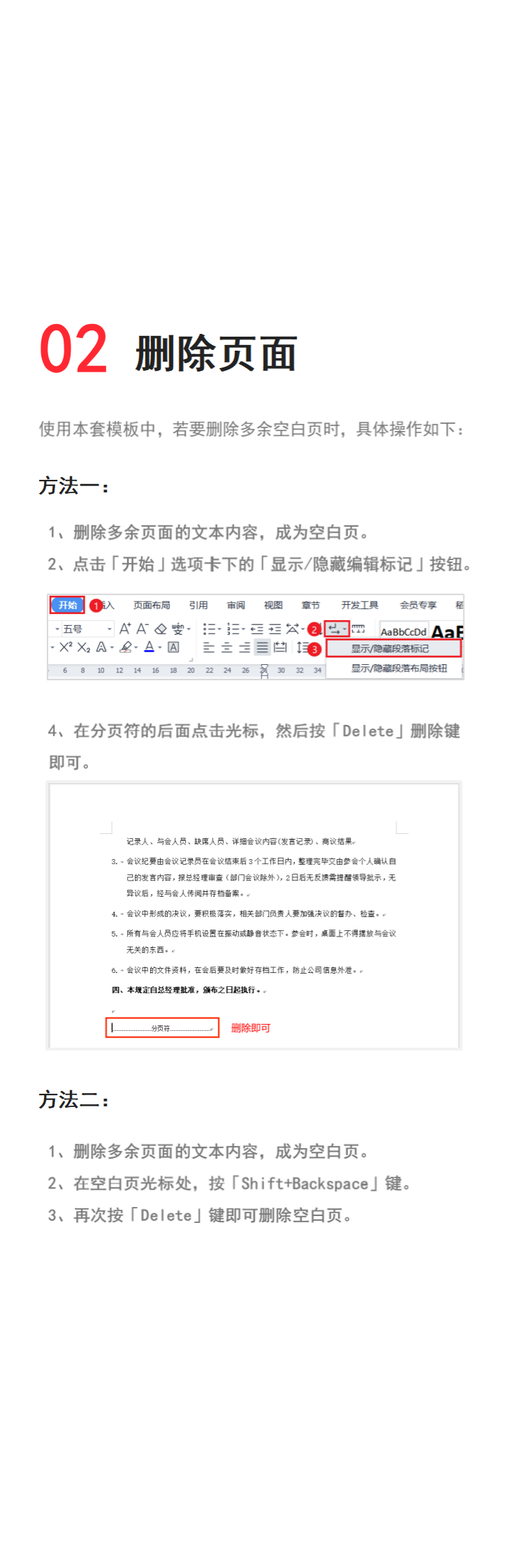 公司名称                                              （加盖公章）联系人手机号码电子邮箱